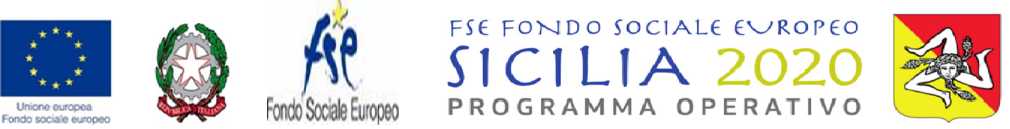 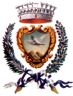 CITTÀ DI ERICECittà di Pace e per la ScienzaSETTORE VIIISERVIZI SOCIALI E POLITICHE GIOVANILIAVVISO PUBBLICOFINALIZZATO ALLA COSTITUZIONE DI UNA LONG LIST DI OPERATORI ECONOMICI DA ACCREDITARE PER L’ACQUISTO DI BENI DI PRIMA NECESSITA’ (ALIMENTI, PRODOTTI FARMACEUTICI, PRODOTTI PER L’IGIENE PERSONALE E DOMESTICA, BOMBOLE DEL GAS, OLTRE CHE DISPOSITIVI DI PROTEZIONE INDIVIDUALE E PAGAMENTO DI UTENZE DOMESTICHE DI LUCE E GAS) TRAMITE BUONI SPESA/VOUCHER PER L’EMERGENZA SOCIO-ASSISTENZIALE DA COVID-19. TERMINE DI SCADENZA PRESENTAZIONE ISTANZA ORE 12:00 DEL GIORNO 11/08/2020CUP: E59D20000090006CIP: 2014.IT.05.SFOP.014/2/9.1/7.1.1/0393 Il Responsabile del Settore VIIIVISTA la Deliberazione della Giunta Regionale n. 124 del 28 marzo 2020: “Emergenza COVID-19 - Riprogrammazione risorse POC 2014/2020 e FSE 2014/2020, per accesso assistenza alimentare a favore di famiglie disagiate della Regione”; VISTO il Decreto del Dirigente Generale del Dipartimento Regionale della Famiglia e delle Politiche Sociali n. 304 del 4 aprile 2020, con il quale sono state ripartite ai Comuni della Regione Sicilia le risorse di cui alla citata Deliberazione n. 124/2020; VISTA la Deliberazione della Giunta regionale n. 135 del 7 aprile 2020; ATTESO che il Sindaco del Comune di Erice ha sottoscritto l’Atto di Adesione alle misure di sostegno all’emergenza socio-assistenziale da COVID-19 PO FSE 2014/2020 ai sensi della Deliberazione della Giunta della Regione Siciliana n. 124 del 28/03/2020; DATO ATTO che il procedimento incardinato con la pubblicazione in data 06/07/2020, sul sito istituzionale del Comune, dell’Avviso pubblico finalizzato alla costituzione di una long list di operatori economici da accreditare per l’acquisto di beni di prima necessità (alimenti, prodotti farmaceutici, prodotti per l’igiene personale e domestica, bombole del gas, oltre che dispositivi di protezione individuale e pagamento di utenze domestiche di luce e gas) tramite buoni spesa/voucher per l’emergenza socio-assistenziale da covid-19, a seguito della procedura pubblica indetta con determinazione R.S. n.1046/Reg. Gen. del 06/07/2020, è andato  deserto  in quanto non è pervenuta alcuna istanza di accreditamento da parte di operatori economici;RITENUTO, pertanto, che si rende necessario reiterare la procedura, ripubblicando l’Avviso per ulteriori 15 giorni al fine di procedere alla formazione di un elenco di operatori economici esercenti l’attività di commercio al dettaglio di beni di prima necessità (ALIMENTI, PRODOTTI FARMACEUTICI, PRODOTTI PER L’IGIENE PERSONALE E DOMESTICA, BOMBOLE DEL GAS, OLTRE CHE DISPOSITIVI DI PROTEZIONE INDIVIDUALE E PAGAMENTO DI UTENZE DOMESTICHE DI LUCE E GAS), per l’erogazione di buoni spesa/voucher in favore di cittadini in stato di bisogno legato all’emergenza COVID-19 PO FSE 2014/2020; DATO ATTO che la procedura in questione non si configura come una procedura selettiva; AVVIAla procedura per la formazione di un elenco di esercenti l’attività di vendita di generi di prima necessità sopra specificati da accreditare, presso i quali utilizzare i buoni spesa consegnati ai soggetti beneficiari dell’intervento in questione individuati dal Comune di Erice. Tale procedura, al fine di rispettare il principio della massima celerità e garantire comunque la trasparenza delle decisioni di spesa, viene svolta secondo le seguenti disposizioni: 1. 	Tutti gli operatori economici che, nell’ambito del territorio del Comune di Erice, sono abilitati al commercio al dettaglio di beni di prima necessità sopra specificati, possono presentare istanza di inserimento nell’elenco di cui al presente avviso, pubblicato sul sito istituzionale del Comune di Erice; 2. 	Le domande di accreditamento, ai sensi di quanto previsto dagli articoli 46, 47 e 48 del D.P.R. 28 dicembre 2000, n. 445 (Testo unico delle disposizioni legislative e regolamentari in materia di documentazione amministrativa), e consapevole che le dichiarazioni mendaci sono punite ai sensi del codice penale e delle leggi speciali vigenti in materia, come espressamente previsto dall’articolo 76 del predetto D.P.R. n. 445/2000, devono riportare dichiarazioni circa il possesso dei seguenti requisiti necessari per l’accreditamento: a. di essere in regola con le norme sull’autorizzazione all’esercizio dell’attività commerciale; b. di non aver riportato condanne per reati di criminalità organizzata o sostegno alla criminalità organizzata, truffa allo Stato, e frode alimentare o sanitaria di cui agli artt. 439, 440, 442, 444 e 515 del codice penale; c. di essere in possesso dei requisiti di idoneità professionale, tecnica ed economica previsti per la fornitura; d. di non avere violato le norme di cui al Contratto Collettivo del Lavoro e a quelli integrativi territoriali ed aziendali; e. di rispettare le norme previste dal D. Lgs. 81/2008 e s.m.i, in materia di sicurezza sui luoghi di lavoro; f. l’inesistenza di cause di esclusione di cui all’art. 80 del D.Lgs. n. 50/2016 e s.m.i.; g. di assumere tutti gli obblighi per assicurare la tracciabilità dei flussi finanziari ai sensi dell'art. 3 della legge 13 agosto 2010 n. 136 e successive modifiche. Lo stesso dovrà indicare con apposita nota il numero di conto corrente bancario o postale dedicato per la liquidazione del servizio prestato; h. di essere iscritti alla C.C.I.A.A. con numero di iscrizione _________________________________ del ____________________ per l’attività inerente alla fornitura oggetto del presente avviso, se cittadini di Stati membri dell’UE non residenti in Italia, presso analogo registro professionale del paese di residenza;i. che il codice ATECO della propria attività rientra fra le seguenti classificazioni di attività economiche; Prodotti alimentari: - codice ATECO 47.11 Commercio al dettaglio in esercizi non specializzati con prevalenza di prodotti alimentari e bevande; - codice ATECO 47.21 Commercio al dettaglio di frutta e verdura in esercizi specializzati; - codice ATECO 47.22 Commercio al dettaglio di carni e di prodotti a base di carne in esercizi specializzati; - codice ATECO 47.23 Commercio al dettaglio di pesci, crostacei e molluschi in esercizi specializzati; - codice ATECO 47.24 Commercio al dettaglio di pane, torte, dolciumi e confetteria in esercizi specializzati; - codice ATECO 47.29 Commercio al dettaglio di altri prodotti alimentari in esercizi specializzati; - codice ATECO 10.71.1 Produzione di prodotti di panetteria freschi; Prodotti farmaceutici - codice ATECO 47.73.1 commercio al dettaglio in esercizi specializzati di prodotti farmaceutici; Prodotti per l’igiene personale e domestica - codice ATECO 47.78.6 Commercio al dettaglio di saponi, detersivi, prodotti per la lucidatura e affini; Bombole in gas - codice ATECO 47.78.4 Commercio al dettaglio di combustibile per uso domestico e per riscaldamento. Utenze domestiche di luce e gas (Tabaccai autorizzati)codice ATECO  47.26.00  Commercio al dettaglio di generi di monopolio (tabaccherie) 3. 	Al fine di dare la massima diffusione, il presente Avviso e lo schema di domanda Allegato “A”, Disciplinare Allegato “B” firmato in ogni pagina per accettazione dal Legale Rappresentante, Convenzione Allegato “C”,  Patto di integrità Allegato “D” sottoscritto dal Legale Rappresentante, sono pubblicati oltre che nella sezione “albo pretorio on line” anche sul sito istituzionale – sezione Avvisi ; 4. 	L’Ufficio preposto del Settore VIII provvederà a formare l’elenco degli operatori e verrà sottoscritta con ciascuno di essi, previa verifica dei requisiti di ammissione, apposita convenzione; 5. 	Il buono spesa è il titolo di legittimazione del suo possessore all’acquisto di beni di prima necessità per un valore massimo pari al suo controvalore in denaro. 6. 	Al fine di attuare le misure di sostegno sociale, i buoni spesa sono rappresentati da “buoni informatizzati”, su piattaforma informatica SiCare; L’istanza dovrà essere presentata al Comune di Erice entro e non oltre le ore 12.00 del 11/08/2020, redatta utilizzando lo schema di domanda Allegato “A” corredato da documento di identità in corso di validità del legale rappresentante, Disciplinare Allegato “B” (firmato in ogni pagina per accettazione dal Legale Rappresentante), Convenzione Allegato “C”, Patto di integrità Allegato “D” (sottoscritto dal Legale Rappresentante), copia visura camerale, nelle seguenti modalità:  firmata digitalmente per la trasmissione tramite PEC da inviare al seguente indirizzo di posta elettronica: protocollo@pec.comune.erice.tp.it;  in modalità cartacea e acquisizione della scansione dell’istanza e degli allegati tutto firmato con firma olografa, da inviare anche da una casella di posta elettronica non certificata all’ufficio del protocollo generale del Comune di Erice al seguente indirizzo di posta elettronica: protocollo@pec.comune.erice.tp.it  brevi manu presso il Protocollo Generale del Comune di Erice – Contrada Rigaletta Milo, (ex calzaturificio), Viale Crocci n.1, Rigaletta Milo, 91016 Casa Santa – Erice. Trattamento dei Dati Personali I dati personali relativi agli operatori economici partecipanti verranno trattati ai sensi del GDPR 2016/679, ai soli fini della procedura legata al presente avviso pubblico. Erice, lì 27 luglio 2020                                                                  Il Responsabile del Settore                           					“Servizi Sociali e Politiche Giovanili”                                                                                        f.to Dott.ssa Leonarda Messina                                     